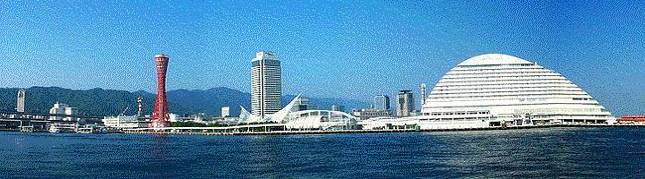 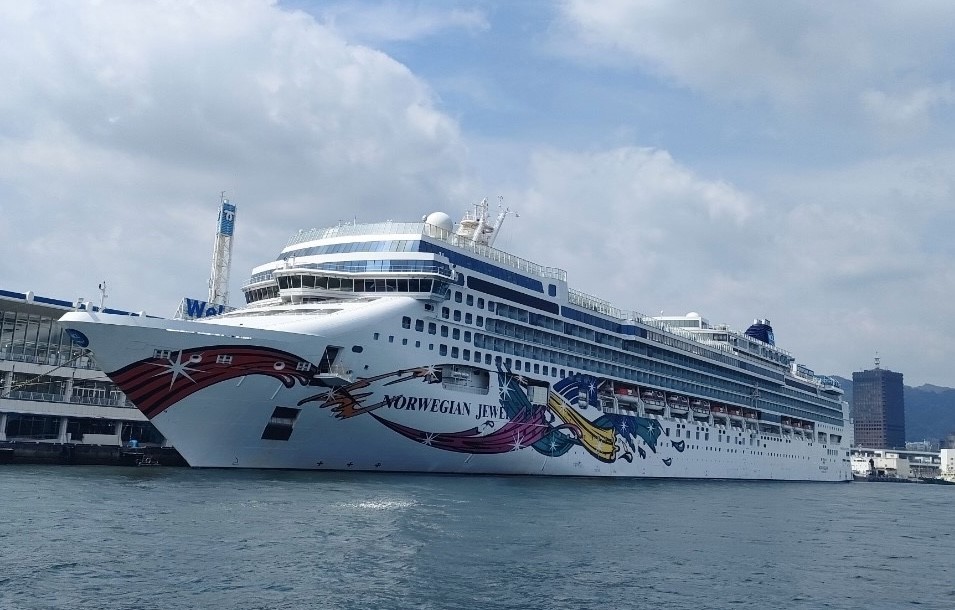 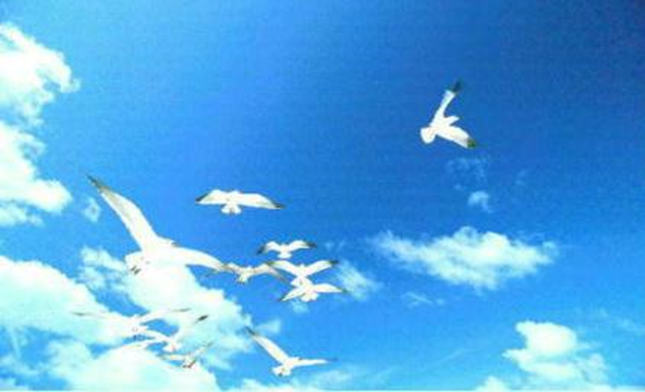 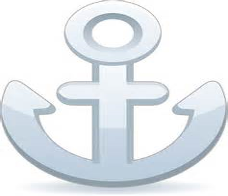 令和６年２月２７日（火）、神戸港を運航する観光船事業者と関係団体、自治体等の行政機関により組織する「神戸港観光船協議会」主催により、神戸港観光船試乗会を実施しました。「神戸港観光船試乗会」は、旅行業関係者、タウン情報誌関係者、ホテル・観光案内関係者等を対象に観光船の乗船体験を通じて理解を深め、魅力を知っていただくことにより、神戸に観光で訪れた方へのご案内や、広報・ツアー企画等に繋げていただくことを目的に毎年企画しており、今回は約５０名の参加となりました。当日は、株式会社神戸クルーザーのレストランクルーズ船「THE KOBE CRUISE ルミナス神戸２」（全長106m、総トン数4,778㌧）にご乗船いただき、出航後、船内にて協議会員である観光遊覧船各社（株式会社神戸クルーザー、早駒運輸株式会社、神戸ベイクルーズ株式会社※所要により不参加→メッセージ代読）によるプレゼンテーションが行われました。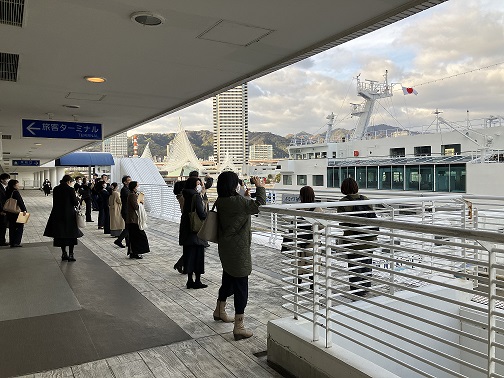 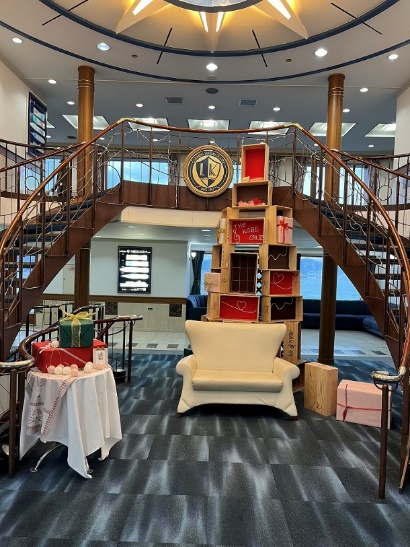 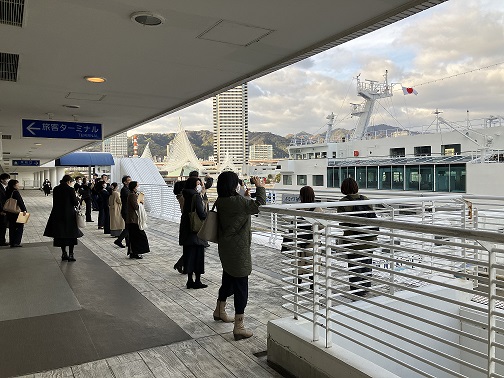 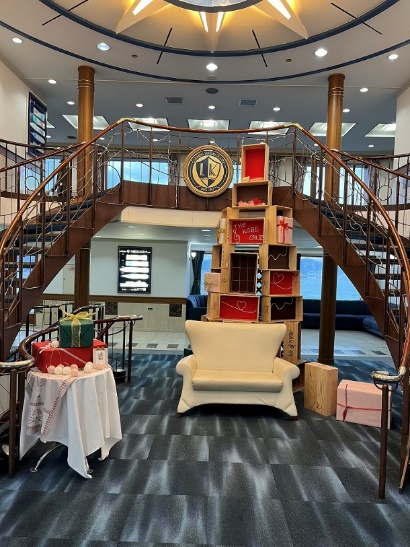 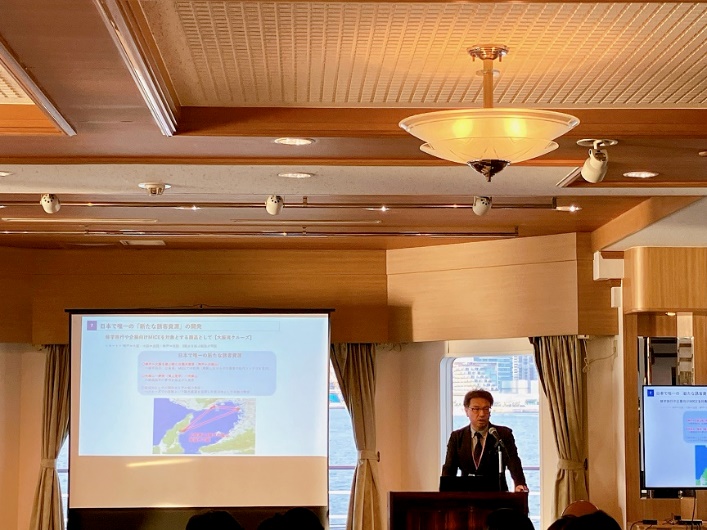 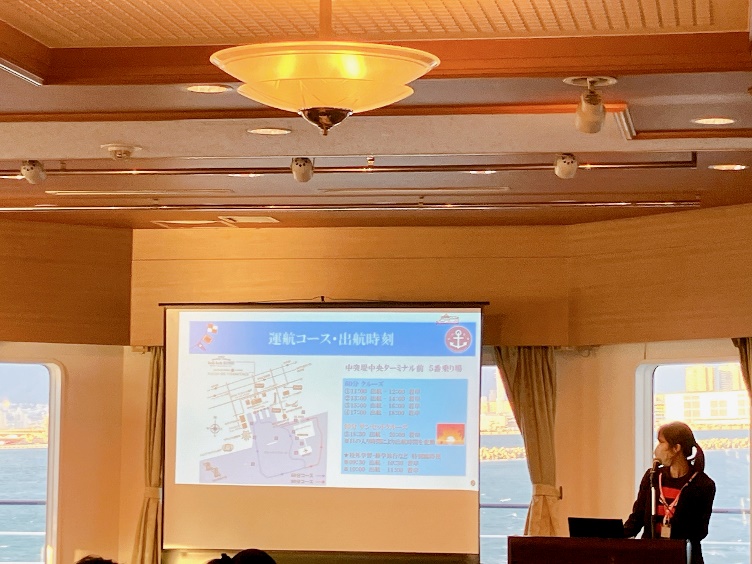 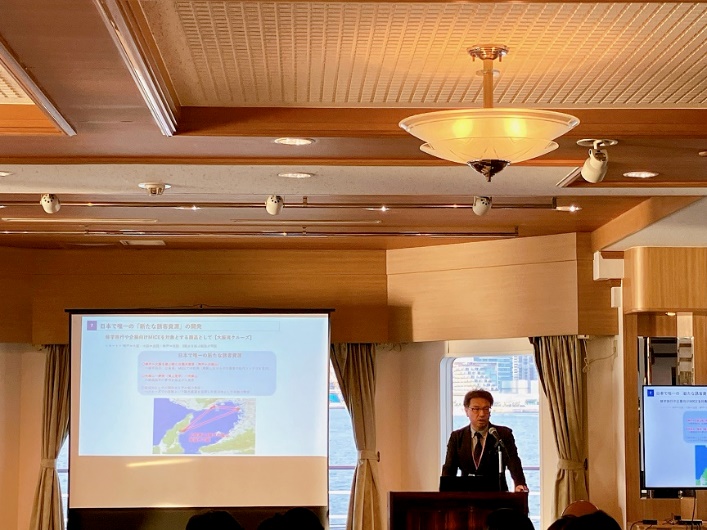 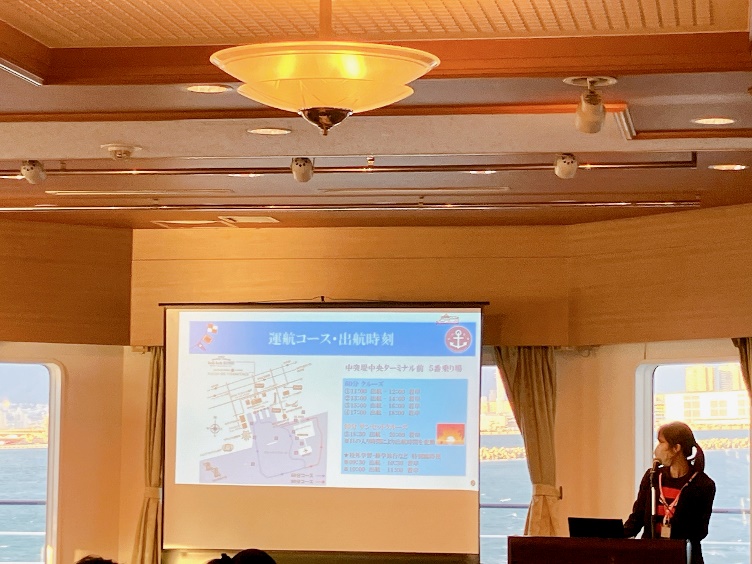 各社のプレゼンテーション終了後、当協議会が今年度実施している、神戸港の観光船振興を目的に協議会員各社5隻のクルーズ船連携による「～BAY VIEW KOBE～フォトコンテスト」の取組について紹介を行いました。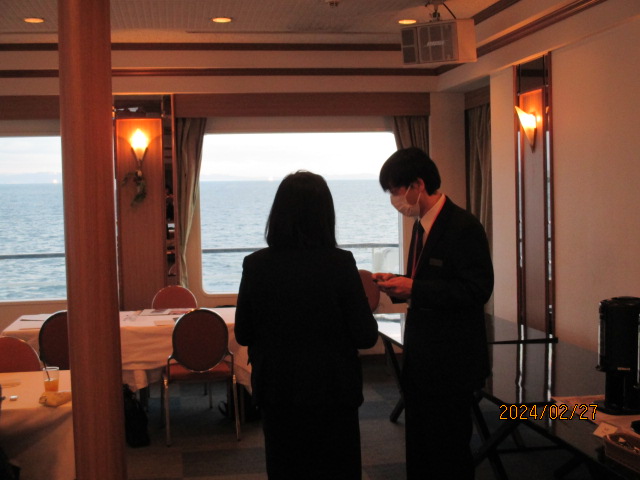 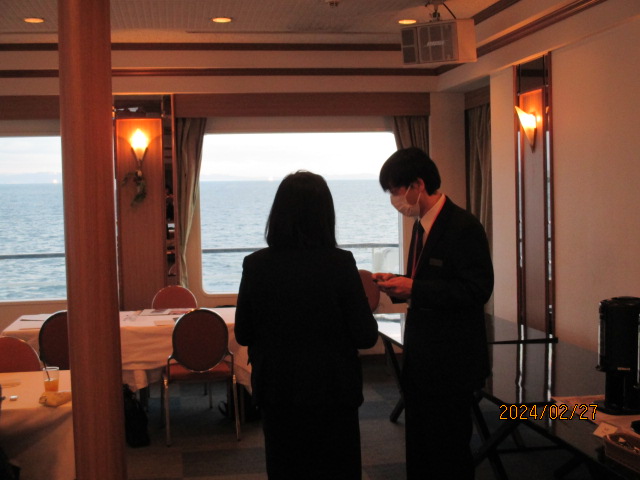 プレゼン終了後は、参加者同士で名刺交換など交流を深めたり、オープンデッキから見える明石海峡大橋や海から見るカラフルな神戸港の夜景を楽しむなど船内で自由に過ごしていただき、各々で９０分間のクルージングを堪能されていました。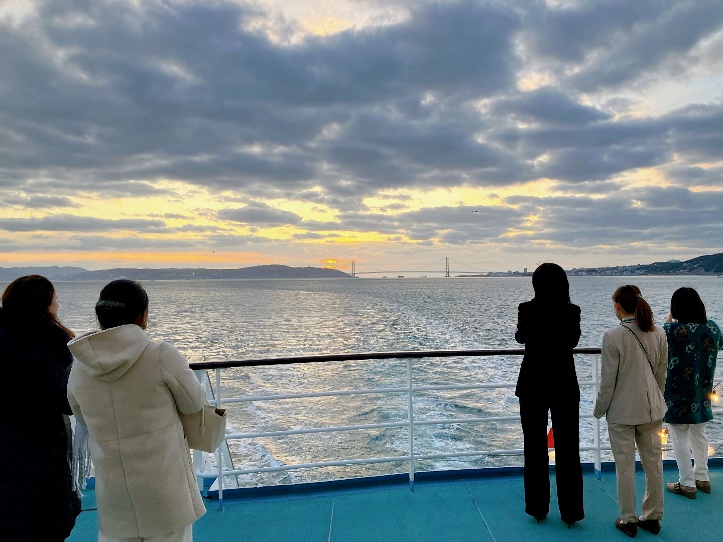 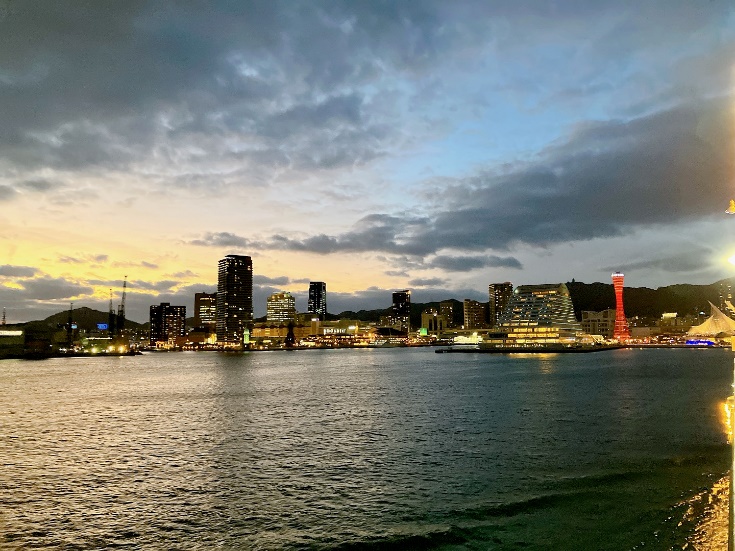 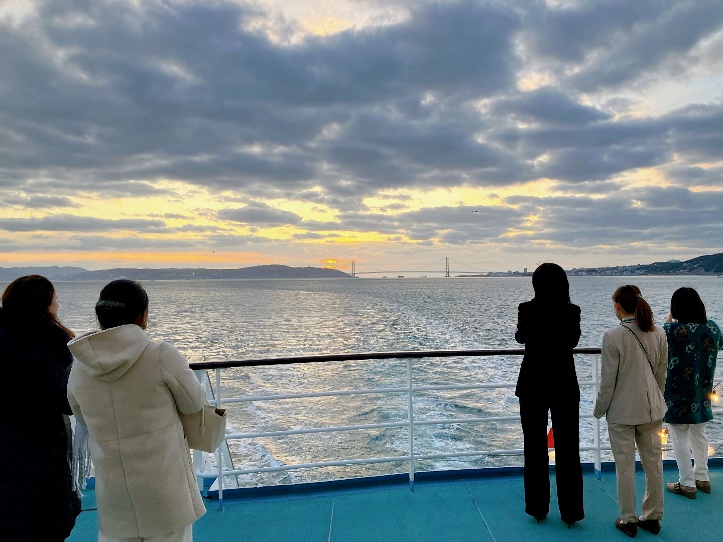 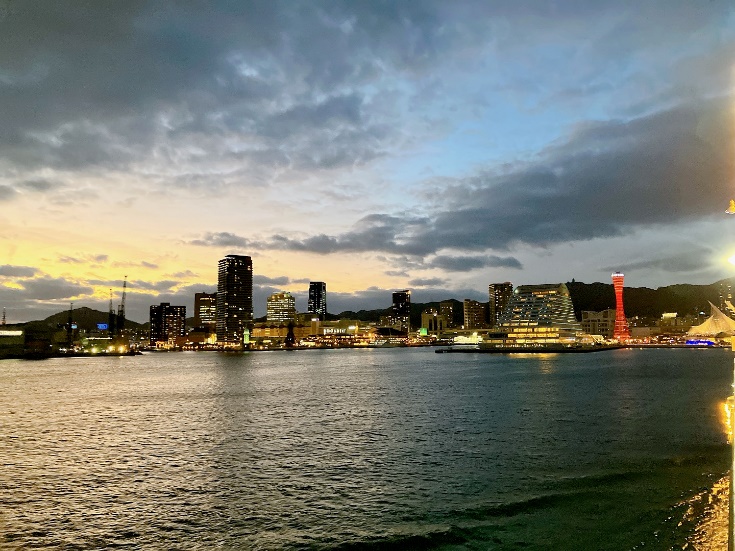 試乗会参加者からは、「それぞれの観光船特有の魅力が伝わった。観光船を通して、神戸の街の活性化を図ることができるということにとても魅力を感じた」、「個人的にもルミナス神戸２はプロポーズをした思い出のある船なので、これからも『特別な時間を過ごせる』場所でいてほしい。」といった感想を聞くことができました。他にも、事業連携に関するご意見もいただきましたので、協議会員各社において今後の企画事業の参考にしていただけるよう情報共有しました。コロナ禍が終わり最初の観光船試乗会でしたが、多くの方にご参加いただき、特別な時間を過ごしていただけたかと思います。「神戸港にこんなにたくさんの船があるのは知らなかった。」という感想もありましたので、これからも1人でも多くの方に神戸港の観光船の魅力を伝えていくべく、協議会事務局として、神戸港観光船の振興・観光需要の喚起を図る取組みを続けていきたいと思います。　　　　　　　　　　　　　　　　　　　　　　　　　　　　　（海事振興部　旅客課）神戸運輸監理部では、船舶系技術職員を確保するため、機会あるごとに業務説明等を実施しています。　これまで、大学３回生を対象にインターンシップや出前講座など活動を行ってきました。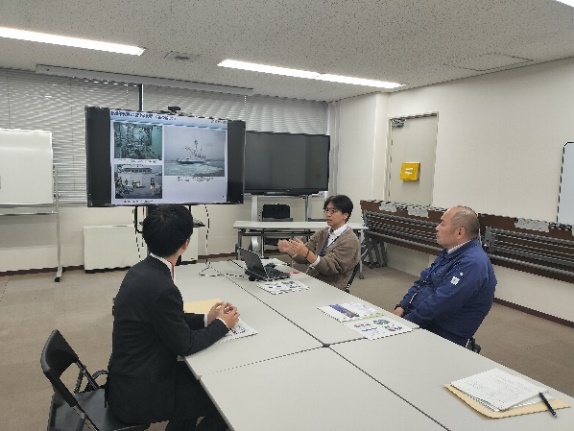 近年、国家公務員試験受験者数が減少していることから、対象を「大学２回生」や「大学院修士課程の学生」へ拡大しました。参加者増加を図るため、大学等へ訪問し、周知・説明活動に取組みました。学生の皆様に、将来の職業選択の一つとしてご検討頂けるよう、船舶系技術職員の仕事について、まずは知って頂くことが大事だと考えています。今年度は、兵庫県内にある国公立大学に加えて、初めて県内にある私立大学へ訪問し、業務説明を行いました。初めて訪問する大学については、対応してもらえるか大変不安でした。実際に訪問してみると就職活動窓口であるキャリアセンターの方が興味を持って頂き、前向きに対応下さいました。本当にありがとうございます。現在、令和６年度のインターンシップとして、学生を受け入れることが出来るよう、検討を進めています。これを機に、県内の理系学部のある大学に活動を広げていきたいと考えています。業務説明会を「神戸運輸監理部（対面）」、「大学キャンパス内（対面）」　及び　「オンライン」等の形式により開催しました。令和６年１月３１日(水)の説明会において、転職を考えている社会人の方が、御参加いただきました。また、２月３日（土）のオンライン説明会において、愛媛県の水産高校の学生からも御参加いただきました。説明会では、参加者から船舶系技術職員試験について、「国土交通省主催の試験と人事院主催の試験との違いは何か？」・「試験が違うと処遇はどうなるか」・「知らないことが多いので、難しいのではないか」等の質問を受けました。試験の違いについて、「各試験の採用までの流れの違い」や「それぞれのメリット・デメリット」のほか、「採用後の処遇は変わらないこと」等、分かりやすく説明しました。神戸運輸監理部では、これからも人材確保に向けて、船舶系技術職員の仕事に興味を持って頂けるよう、近畿運輸局と連携しながら、取り組んでいきます。(海上安全環境部　船舶安全環境課)（ 令和６年３月 ）（注）①３．の中継貨物量は､神戸港輸入貨物を国内他港へ移出したもの及び神戸港輸出貨物で国内他港から移入したものである｡　 　 ②５．のトランシップ貨物は､外航船で輸送して来た貨物を神戸港で他の外航船に積み替えて輸送したものである｡　 　 ③３．４．５．の資料出所は､神戸市港湾局であり､６．の資料出所は､神戸公共職業安定所神戸港労働出張所である｡④７．８．の資料出所は、兵庫県倉庫協会及び兵庫県冷蔵倉庫協会である。（総務企画部物流施設対策官、海事振興部旅客課、貨物・港運課）最近３か月間の船員職業紹介実績表　　　　　　　　（単位：人）最近３か月間の船員の失業給付金支給実績※失業給付金受給者実数とは、当月中に失業給付金を支給した者の実数である。（海事振興部　船員労政課）【 事業者名 】三友企業株式会社【 事業者名 】ブリヂストンタイヤサービス西日本株式会社【 事業者名 】大伸急行有限会社【 事業者名 】大十株式会社【 事業者名 】大友ロジスティクスサービス株式会社【 事業者名 】株式会社エスディーシィー【 事業者名 】藤原運輸株式会社　※冷蔵倉庫の級別容積　C3級：8,951㎥　F1級：29,682㎥【 事業者名 】株式会社エヌエス物流　　　　　　　　（総務企画部　総務課）（総務企画部　広報対策官）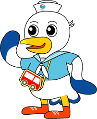 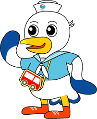 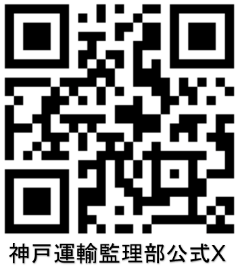 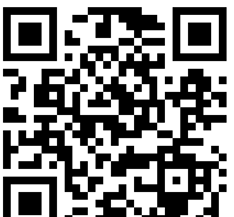 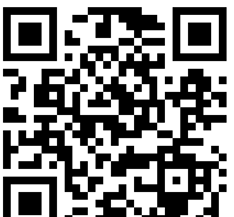 実　　　績前年同月比１．管内発着フェリー・旅客船方面別輸送量（令和６年１月分）九　　州方　　面九　　州方　　面旅　客３９，８３８人 １３０．２％ １．管内発着フェリー・旅客船方面別輸送量（令和６年１月分）九　　州方　　面九　　州方　　面車　両３３，０３８台 １２４．０％ １．管内発着フェリー・旅客船方面別輸送量（令和６年１月分）淡路四国方　　面淡路四国方　　面旅　客６７，５９９人 ９８．５％ １．管内発着フェリー・旅客船方面別輸送量（令和６年１月分）淡路四国方　　面淡路四国方　　面車　両１６，３７１台 ９６．３％ ２．神戸港起点遊覧船乗船者数　　（令和６年１月分）総　　　数総　　　数総　　　数２２，６１９人 １５９．６％ ２．神戸港起点遊覧船乗船者数　　（令和６年１月分）内：ﾚｽﾄﾗﾝｼｯﾌﾟ内：ﾚｽﾄﾗﾝｼｯﾌﾟ８，７６３人 １７３．１％ ３．神戸港内貿貨物量【速報値】　　（令和５年１０月分）純内貿貨物量（ﾌｪﾘｰ貨物除く）純内貿貨物量（ﾌｪﾘｰ貨物除く）純内貿貨物量（ﾌｪﾘｰ貨物除く）６５６千㌧ １０８．３％ ３．神戸港内貿貨物量【速報値】　　（令和５年１０月分）中継貨物量中継貨物量中継貨物量	６５７千㌧ １０２．３％４．神戸港コンテナ船入港隻（令和５年１０月分）４．神戸港コンテナ船入港隻（令和５年１０月分）４．神戸港コンテナ船入港隻（令和５年１０月分）４．神戸港コンテナ船入港隻（令和５年１０月分）３１９隻 １０１．９％ ５．神戸港外貿コンテナ貨物取扱量【速報値】（令和５年１０月分）総　　　量総　　　量総　　　量１７６，１１９TEU ８８．６％ ５．神戸港外貿コンテナ貨物取扱量【速報値】（令和５年１０月分）内：ﾄﾗﾝｼｯﾌﾟ貨物内：ﾄﾗﾝｼｯﾌﾟ貨物２４５TEU １２１．３％ ６．神戸港港湾労働者数【速報値】　　（令和６年２月末現在）総　　　数総　　　数総　　　数５,４４５人１００．１％ ６．神戸港港湾労働者数【速報値】　　（令和６年２月末現在）内：船　内内：船　内１,２３０人１０１．３％ ６．神戸港港湾労働者数【速報値】　　（令和６年２月末現在）内：沿　岸内：沿　岸３,４２２人９９．７％ ７．神戸市内倉庫貨物入庫量（令和６年１月分）普通倉庫普通倉庫普通倉庫３８３ 千㌧ １０１．３ ％ ７．神戸市内倉庫貨物入庫量（令和６年１月分）冷蔵倉庫冷蔵倉庫冷蔵倉庫８５ 千㌧ １０７．７ ％ ８．神戸市内倉庫貨物保管残高（令和６年１月分）普通倉庫普通倉庫普通倉庫９０６ 千㌧ ９８．２ ％ ８．神戸市内倉庫貨物保管残高（令和６年１月分）冷蔵倉庫冷蔵倉庫冷蔵倉庫　　１７８ 千㌧ ９９．７ ％ 月　　　別令和５年１２月令和６年１月令和６年２月区　　　分令和５年１２月令和６年１月令和６年２月合　　　　計求人数４２３６２５合　　　　計求職数６１６９合　　　　計求職者成立数１０４外　航　船求人数０００外　航　船求職数０４０外　航　船求職者成立数００２内　航　船（旅客船を含む）求人数３５２９２２内　航　船（旅客船を含む）求職数６１０９内　航　船（旅客船を含む）求職者成立数１０１その他船舶（曳船・作業船等）求人数４７３その他船舶（曳船・作業船等）求職数０２０その他船舶（曳船・作業船等）求職者成立数００１漁　　　船求人数３００漁　　　船求職数０００漁　　　船求職者成立数０００有効求人倍率（倍）有効求人倍率（倍）５．５３４．０４３．２３月　　　別令和５年１２月令和６年１月令和６年２月区　　　分令和５年１２月令和６年１月令和６年２月失業給付金受給者実数（人）失業給付金受給者実数（人）２３４失業給付金支給額　（千円）失業給付金支給額　（千円）５７９１，１７８１，５４１所在地兵庫県神戸市中央区栄町通5丁目1番3号兵庫県神戸市中央区栄町通5丁目1番3号兵庫県神戸市中央区栄町通5丁目1番3号代表者代表者代表者代表取締役　堀家 新司倉庫の概要倉庫の名称摩耶埠頭倉庫摩耶埠頭倉庫摩耶埠頭倉庫摩耶埠頭倉庫摩耶埠頭倉庫摩耶埠頭倉庫倉庫の概要類　別一類倉庫位　置位　置神戸市灘区摩耶埠頭1番地神戸市灘区摩耶埠頭1番地神戸市灘区摩耶埠頭1番地倉庫の概要構　造鉄筋コンクリート造、3階建鉄筋コンクリート造、3階建鉄筋コンクリート造、3階建鉄筋コンクリート造、3階建鉄筋コンクリート造、3階建鉄筋コンクリート造、3階建倉庫の概要面　積4,346㎡登録年月日登録年月日登録年月日令和6年2月13日令和6年2月13日所在地東京都小平市小川東町三丁目1番1号東京都小平市小川東町三丁目1番1号東京都小平市小川東町三丁目1番1号代表者代表者代表者代表取締役社長　仲村 克則倉庫の概要倉庫の名称三木倉庫三木倉庫三木倉庫三木倉庫三木倉庫三木倉庫倉庫の概要類　別一類倉庫位　置位　置三木市別所町高木126番地1三木市別所町高木126番地1三木市別所町高木126番地1倉庫の概要構　造鉄骨造、両面鋼板サンドイッチパネル張、ガルバリウム鋼板折板葺、3階建（耐火建築物）鉄骨造、両面鋼板サンドイッチパネル張、ガルバリウム鋼板折板葺、3階建（耐火建築物）鉄骨造、両面鋼板サンドイッチパネル張、ガルバリウム鋼板折板葺、3階建（耐火建築物）鉄骨造、両面鋼板サンドイッチパネル張、ガルバリウム鋼板折板葺、3階建（耐火建築物）鉄骨造、両面鋼板サンドイッチパネル張、ガルバリウム鋼板折板葺、3階建（耐火建築物）鉄骨造、両面鋼板サンドイッチパネル張、ガルバリウム鋼板折板葺、3階建（耐火建築物）倉庫の概要面　積2,146㎡登録年月日登録年月日登録年月日令和6年2月19日令和6年2月19日所在地兵庫県丹波市氷上町氷上10番地兵庫県丹波市氷上町氷上10番地兵庫県丹波市氷上町氷上10番地代表者代表者代表者代表取締役　北野 晶三倉庫の概要倉庫の名称大伸急行有限会社北近畿物流センター大伸急行有限会社北近畿物流センター大伸急行有限会社北近畿物流センター大伸急行有限会社北近畿物流センター大伸急行有限会社北近畿物流センター大伸急行有限会社北近畿物流センター倉庫の概要類　別一類倉庫位　置位　置丹波市氷上町氷上字横屋ヶ8番丹波市氷上町氷上字横屋ヶ8番丹波市氷上町氷上字横屋ヶ8番倉庫の概要構　造鉄骨造、鋼板サイディング張、カラーガルバリウム鋼板折板葺、平屋建（準耐火構造ロ-2）鉄骨造、鋼板サイディング張、カラーガルバリウム鋼板折板葺、平屋建（準耐火構造ロ-2）鉄骨造、鋼板サイディング張、カラーガルバリウム鋼板折板葺、平屋建（準耐火構造ロ-2）鉄骨造、鋼板サイディング張、カラーガルバリウム鋼板折板葺、平屋建（準耐火構造ロ-2）鉄骨造、鋼板サイディング張、カラーガルバリウム鋼板折板葺、平屋建（準耐火構造ロ-2）鉄骨造、鋼板サイディング張、カラーガルバリウム鋼板折板葺、平屋建（準耐火構造ロ-2）倉庫の概要面　積910㎡登録年月日登録年月日登録年月日令和6年2月27日令和6年2月27日所在地和歌山県海南市船尾200-2和歌山県海南市船尾200-2和歌山県海南市船尾200-2代表者代表者代表者代表取締役　畠山 文孝倉庫の概要倉庫の名称福崎１号倉庫福崎１号倉庫福崎１号倉庫福崎１号倉庫福崎１号倉庫福崎１号倉庫倉庫の概要類　別一類倉庫位　置位　置福崎郡福崎町田口字深田575番地3福崎郡福崎町田口字深田575番地3福崎郡福崎町田口字深田575番地3倉庫の概要構　造鉄骨造、角波カラー鉄板張、着色耐酸アクリル被覆鋼板折板葺、平屋建（準耐火建築物）鉄骨造、角波カラー鉄板張、着色耐酸アクリル被覆鋼板折板葺、平屋建（準耐火建築物）鉄骨造、角波カラー鉄板張、着色耐酸アクリル被覆鋼板折板葺、平屋建（準耐火建築物）鉄骨造、角波カラー鉄板張、着色耐酸アクリル被覆鋼板折板葺、平屋建（準耐火建築物）鉄骨造、角波カラー鉄板張、着色耐酸アクリル被覆鋼板折板葺、平屋建（準耐火建築物）鉄骨造、角波カラー鉄板張、着色耐酸アクリル被覆鋼板折板葺、平屋建（準耐火建築物）倉庫の概要面　積2,608㎡登録年月日登録年月日登録年月日令和6年2月5日令和6年2月5日所在地東京都江東区牡丹一丁目14番1号東京都江東区牡丹一丁目14番1号東京都江東区牡丹一丁目14番1号代表者代表者代表者代表取締役　松村 豊人倉庫の概要倉庫の名称神戸西倉庫神戸西倉庫神戸西倉庫神戸西倉庫神戸西倉庫神戸西倉庫倉庫の概要類　別一類倉庫位　置位　置神戸市見津が丘1丁目19番神戸市見津が丘1丁目19番神戸市見津が丘1丁目19番倉庫の概要構　造鉄骨造、断熱アルミパネル張、ガルバリウム鋼板二重折板葺、4階建（耐火建築物）鉄骨造、断熱アルミパネル張、ガルバリウム鋼板二重折板葺、4階建（耐火建築物）鉄骨造、断熱アルミパネル張、ガルバリウム鋼板二重折板葺、4階建（耐火建築物）鉄骨造、断熱アルミパネル張、ガルバリウム鋼板二重折板葺、4階建（耐火建築物）鉄骨造、断熱アルミパネル張、ガルバリウム鋼板二重折板葺、4階建（耐火建築物）鉄骨造、断熱アルミパネル張、ガルバリウム鋼板二重折板葺、4階建（耐火建築物）倉庫の概要面　積17,536㎡登録年月日登録年月日登録年月日令和6年2月5日令和6年2月5日所在地大阪府大阪市中央区常盤町1-3-8大阪府大阪市中央区常盤町1-3-8大阪府大阪市中央区常盤町1-3-8代表者代表者代表者代表取締役社長　福田 和弘倉庫の概要倉庫の名称小野パーツセンター小野パーツセンター小野パーツセンター小野パーツセンター小野パーツセンター小野パーツセンター倉庫の概要類　別一類倉庫位　置位　置小野市敷地町字クロフカ1575番4小野市敷地町字クロフカ1575番4小野市敷地町字クロフカ1575番4倉庫の概要構　造鉄骨造、ALC板張、ガルバリウム鋼板折板葺、3階建（耐火建築物）鉄骨造、ALC板張、ガルバリウム鋼板折板葺、3階建（耐火建築物）鉄骨造、ALC板張、ガルバリウム鋼板折板葺、3階建（耐火建築物）鉄骨造、ALC板張、ガルバリウム鋼板折板葺、3階建（耐火建築物）鉄骨造、ALC板張、ガルバリウム鋼板折板葺、3階建（耐火建築物）鉄骨造、ALC板張、ガルバリウム鋼板折板葺、3階建（耐火建築物）倉庫の概要面　積6,917㎡登録年月日登録年月日登録年月日令和6年2月19日令和6年2月19日所在地大阪府大阪市西区本田4-7-18大阪府大阪市西区本田4-7-18大阪府大阪市西区本田4-7-18代表者代表者代表者代表取締役　藤原 輝之倉庫の概要倉庫の名称藤原運輸(株)神戸支店　六甲CFセンター藤原運輸(株)神戸支店　六甲CFセンター藤原運輸(株)神戸支店　六甲CFセンター藤原運輸(株)神戸支店　六甲CFセンター藤原運輸(株)神戸支店　六甲CFセンター藤原運輸(株)神戸支店　六甲CFセンター倉庫の概要類　別冷蔵倉庫位　置位　置神戸市東灘区向洋町東3丁目6番2神戸市東灘区向洋町東3丁目6番2神戸市東灘区向洋町東3丁目6番2倉庫の概要構　造鉄筋コンクリート造（一部鉄骨造）、4階建（耐火建築物）鉄筋コンクリート造（一部鉄骨造）、4階建（耐火建築物）鉄筋コンクリート造（一部鉄骨造）、4階建（耐火建築物）鉄筋コンクリート造（一部鉄骨造）、4階建（耐火建築物）鉄筋コンクリート造（一部鉄骨造）、4階建（耐火建築物）鉄筋コンクリート造（一部鉄骨造）、4階建（耐火建築物）倉庫の概要容　積38,633㎥登録年月日登録年月日登録年月日令和6年2月21日令和6年2月21日所在地広島県福山市卸町2番6号広島県福山市卸町2番6号広島県福山市卸町2番6号代表者代表者代表者代表取締役社長　浦上 和明倉庫の概要倉庫の名称関西物流センター関西物流センター関西物流センター関西物流センター関西物流センター関西物流センター倉庫の概要類　別一類倉庫位　置位　置尼崎市末広町2丁目16-4尼崎市末広町2丁目16-4尼崎市末広町2丁目16-4倉庫の概要構　造鉄骨造（一部鉄筋コンクリート造）、ALC板張、ガルバリウム鋼板折板葺、6階建（耐火建築物）鉄骨造（一部鉄筋コンクリート造）、ALC板張、ガルバリウム鋼板折板葺、6階建（耐火建築物）鉄骨造（一部鉄筋コンクリート造）、ALC板張、ガルバリウム鋼板折板葺、6階建（耐火建築物）鉄骨造（一部鉄筋コンクリート造）、ALC板張、ガルバリウム鋼板折板葺、6階建（耐火建築物）鉄骨造（一部鉄筋コンクリート造）、ALC板張、ガルバリウム鋼板折板葺、6階建（耐火建築物）鉄骨造（一部鉄筋コンクリート造）、ALC板張、ガルバリウム鋼板折板葺、6階建（耐火建築物）倉庫の概要面　積6,496㎡登録年月日登録年月日登録年月日令和6年2月21日令和6年2月21日日　程行　事　（ 場　所 ）担　当　課１０日(水)～２６日(金)令和６年４月定期海技士国家試験（神戸第２地方合同庁舎）海上安全環境部船員労働環境・海技資格課２６日（金）近畿地方交通政策審議会　神戸船員部会（神戸第２地方合同庁舎）海事振興部船員労政課日程発表事項担当部課１８日船員の最低賃金を引き上げます海事振興部船員労政課